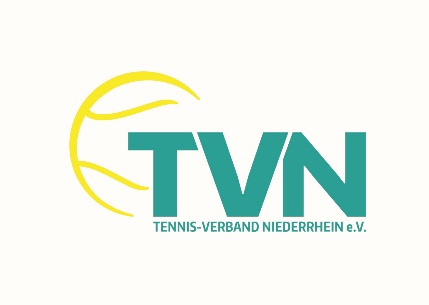 Referat Breitensport___________________________________________________________________                                          SeminaranmeldungAnmeldeschluss s. in der SeminarausschreibungFormular zurück an            michael-gielen1@hotmail.comAnmeldeschluss ist der 14.09.2022Das Seminar findet am 08.10.2022 von 10.00 Uhr bis ca. 14.00 Uhr stattBeim TC Hilden, Am Heidekrug46, 40724 HildenEs müssen alle Punkte vom Teilnehmer ausgefüllt und unterschrieben sein.__________________________________________________________________Seminarkosten 10,00 € wird vor Ort eingesammeltSeminarkennziffer:      _3 - 2022___________Name / Vorname         ____________________      ___________________Telefon privat              ____________________Mobil                           ____________________E-Mail                          ___________________________________PLZ / Ort                      _______       __________________________Straße                          ____________________________________Verein                          _____________________________________Vereinsnummer           ________Funktion im Verein      _____________________________________Hinweise/Bemerkungen ____________________________________Datum ________________________       Unterschrift ____________________